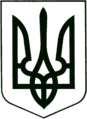 УКРАЇНА
МОГИЛІВ-ПОДІЛЬСЬКА МІСЬКА РАДА
ВІННИЦЬКОЇ ОБЛАСТІВИКОНАВЧИЙ КОМІТЕТ                                                           РІШЕННЯ №16Від 20.01.2022 р.                                              м. Могилів-ПодільськийПро надання дозволу для виготовлення проектно-кошторисноїдокументації на реконструкцію приміщень будівлі за адресою: вул. Київська, 28/2, м. Могилів-Подільський, Вінницька область       Керуючись ст.ст. 30, 31, 59 Закону України «Про місцеве самоврядування в Україні», Законом України «Про регулювання містобудівної діяльності», Порядком розроблення проектної документації на будівництво об’єктів, який затверджений наказом Міністерства регіонального розвитку, будівництва та житлово-комунального господарства України із змінами від 16.05.2011р. №45, -виконком міської ради ВИРІШИВ:1. Надати дозвіл Виконавчому комітету Могилів - Подільської міської ради на виготовлення проектно-кошторисної документації на реконструкцію приміщень будівлі (нежитлові приміщення №26, №27, №28, №29, №30, №31, №32 – І поверху будівлі літ. «А») за адресою: вул. Київська, 28/2, м. Могилів - Подільський, Вінницька область, загальною площею 291,24 кв. м для розміщення відділу «Центр надання адміністративних послуг» Могилів - Подільської міської ради.2. Виконавчому комітету Могилів - Подільської міської ради:2.1. Заключити договір на виготовлення проектно-кошторисної документації, яка визначена цим рішенням, з юридичною особою, яка має у своєму складі відповідних виконавців, що згідно із законодавством одержали кваліфікаційний сертифікат, або фізичною особою, яка згідно з законодавством має відповідні кваліфікаційні сертифікати.2.2. Здійснити фінансування наданих послуг згідно договору та акту наданих послуг в порядку передбаченому чинним законодавством.2.3. Проектно-кошторисну документацію, яка визначена даним рішенням, подати на розгляд та затвердження виконавчого комітету міської ради.3. Контроль за виконанням цього рішення покласти на керуючого справами виконкому Вербового В.В..Міський голова                                              Геннадій ГЛУХМАНЮК